Ausschreibung und Einladung 9. Internationales Walter Mörtl MemorialVeranstalter: 	Wolfsberger Schwimmverein, www.wolfsberger-sv.com Termin:  	 	Samstag, 29.Mai 2021 Ort:   	 	Stadionbad Wolfsberg, Stadionbadstraße 2, 9400 Wolfsberg 50m Bahn, 8 Bahnen (beheiztes Sportbecken, Wassertemperatur 26°)  elektronische Zeitnehmung (msecm) mit Anzeigetafel gratis Duschen für TeilnehmerInnen Meeting Hotline: 0664 / 1612496 (Obmann Dietmar Krusch)Wettkampfabfolge: Einschwimmen:  	08:00 Uhr bis 08:45 Uhr Wettkampfbeginn: 	09:00 Uhr 200m 	 	Lagen  	 	weiblich 200m 	 	Lagen  	 	männlich 50m 	 	Freistil  	 	weiblich 50m 	 	Freistil  	 	männlich 100m 	 	Rücken 	 	weiblich 100m 	 	Rücken 	 	männlich 50m  	 	Brust  	 	            weiblich 50m 	 	Brust  	 	            männlich 100m 	 	Freistil  	 	weiblich  100m 	 	Freistil  	 	männlich  200m 	 	Freistil  	 	weiblich  200m 	 	Freistil  	 	männlich 100m 	 	Schmetterling  	weiblich 100m 	 	Schmetterling  	männlich 50m 	 	Rücken  	 	weiblich 50m 	 	Rücken 	 	männlich 100m 	 	Brust  	 	            weiblich 100m 	 	Brust  	 	            männlich 50m 	 	Schmetterling  	weiblich 50m 	 	Schmetterling  	männlich 50m 	 	Freistil  	 	weiblich   (2009 bis 2012) „Australisches Finale“ 50m 	 	Freistil  	 	männlich  (2007 bis 2012) „Australisches Finale“ 50m 	 	Freistil  	 	weiblich    (2008 und älter) „Australisches Finale“ 50m 	 	Freistil  	 	männlich   (2006 und älter) „Australisches Finale“  4x50m 	 	Freistilstaffel  	            Gemischt 	 	 	 	 	  Klasseneinteilung: Wettkampfbestimmungen:  Alle Wettkämpfe werden gemäß §7 und §10 der allg. Wettkampfbestimmungen Bestimmungen des OSV durchgeführt und in Zeitläufen ausgetragen, die entsprechend den angegebenen Zeiten ohne Berücksichtigung der Klassenzugehörigkeit gesetzt werden. Nichtösterreichische Vereine erklären mit der Abgabe der Meldung, dass sie einem nationalen Mitgliedsverband der FINA angehören und alle Aktiven Startrecht für den Verein besitzen. Mit der Abgabe der Meldung versichern die meldenden Vereine, dass die von ihnen gemeldeten Schwimmer ihre Sportgesundheit nachweisen können und die Untersuchung zum Zeitpunkt des Meldeschlusses nicht länger als 12 Monate zurückliegt. Meldeadresse: Martin Heger Oberklammer Straße 59 4203 Altenberg Mail: events@msecm.at Tel: 0043 660-3760565 Fax: 0043 660-33 3760565 Es besteht die Möglichkeit elektronisch zu melden. Hierfür kann eine LENEX-Datei von Martin Heger (events@msecm.at) angefordert oder unter www.msecm.at heruntergeladen werden. Bei Excel-Meldungen verwenden Sie bitte das auf dieser Internetseite befindliche Muster. Die Meldungen sind auch über Internet (www.cis-online.net) möglich. Bei Unklarheiten wenden Sie sich bitte direkt an Martin Heger (Tel: 0660/3760565, Mail: www.msecm.at). Pause: Je nach Wetterlage, nach Bewerb 12 (200m Freistil männlich) ist eine Pause (ca. 45 Minuten) geplant. Mittagessen für alle TeilnehmerInnen wird angeboten - bitte um Reservierung mit der Anmeldung, um lange Wartezeiten zu vermeiden. In den Pausen können Sie außerdem bei unserem Partner, der Schwimmzone  Artur Holderbaum, diverse Schwimmsportartikel einkaufen. Powered By 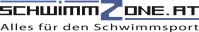 Auszeichnungen NEU – GELDPREISE   Allgemeine Klasse, Jugend, Junioren Klasse I und II, Schülerklasse1 und 2 weiblich und Schülerklasse I, II, III männlich: Die 3 Erstplatzierten je Bewerb erhalten Medaillen. Der Tagesbeste der Gesamtwertung in den Schülerklassen I, II und III erhält jeweils einen Ehrenpreis. Die 3 Erstplatzierten der Gesamtwertung erhalten folgenden Preis: Allgemeine Klasse Platz   € 40 Platz   € 20 Platz   € 10 Juniorenklasse I Platz   € 30 Platz   € 15 Platz   € 10 Juniorenklasse II Platz   € 20 Platz   € 10 Platz   € 5 Jugendklasse Platz   € 15 Platz   € 10 Platz   € 5 Gesamtwertung: Die Gesamtwertung wird nach der FINA Punktetabelle aus den fünf besten Disziplinen errechnet und setzt sich aus der Summe der erbrachten Punkte zusammen. Staffelwertung:  GEMISCHT Die älteste Schwimmerin bzw. der älteste Schwimmer der Staffel bestimmt die Klassenzugehörigkeit (Bewerbe 25).  Die jeweils Erstplatzierten erhalten einen Überraschungspreis, 2. und 3. Platz erhalten Medaillen. Australisches Finale: GELDPREISE  Die acht Zeitschnellsten der 200 m Freistilstrecke der Jahrgänge 2008 und älter (weiblich) und 2006 und älter (männlich) und der 100 m Freistilstrecke der Jahrgänge 2009 – 2012 (weiblich) und 2007 – 2012 (männlich) tragen das „Australische Finale“ (männlich und weiblich getrennt) aus. Dabei scheiden in vier aufeinanderfolgenden Läufen (Start alle 4 Minuten) die jeweils zwei Letzten aus, bis der Sieger feststeht.  Die Sieger der Jahrgänge 2009 – 2012 (weiblich) und 2007 – 2012 (männlich) erhalten einen Speedo Team Rucksack III Max 40 Liter. Die Siegerin oder der Sieger der Jahrgänge 2008 und älter (weiblich) und 2006 und älter (männlich) erhalten je einen Geldpreis von 50 €. Allgemeines:  Während der Veranstaltung werden im Auftrag des Wolfsberger Schwimmvereins Foto-und Filmaufnahmen erstellt. Die Teilnehmer dieser öffentlichen Veranstaltung stimmen der Nutzung und Veröffentlichung durch den Wolfsberger Schwimmverein mit der Abgabe der Meldung ausdrücklich zu.  Haftung:  Für Unfälle, Verletzungen oder Schäden an einer Person oder Sache, welcher Verursacher auch immer, wird vom Veranstalter und sonstiger an der Veranstaltung beteiligter Personen keinerlei Haftung übernommen. Der/Die Erziehungsberechtigte und der meldende Verein ist über die mit dem Wettkampf verbundenen gesundheitlichen und sonstigen Gefahren und Umstände informiert und bestätigt ausdrücklich mit der Anmeldung, dass die Teilnahme an der Veranstaltung auf eigene Gefahr und Verantwortung erfolgt und dass keine wie auch immer gearteten Ansprüche gegen den Veranstalter bzw. sonstige an der Veranstaltung beteiligte Personen gestellt werden. Mit der Anmeldung werden die Wettkampfbestimmungen und Organisationsvorschriften, einschließlich eventuell notwendig gewordene Änderungen, die per Mail spätestens zwei Werktage vor Meldeschluss veröffentlicht wurden, anerkannt. Altersklasse Weiblich Männlich Allgemeine Klasse   Ab 2002   Ab 2000 Juniorenklasse I   2003-2004   2001-2002Juniorenklasse II   2005-2006   2003-2004 Jugendklasse    2007-2008   2005-2006Schülerklasse I   2009-2010   2007-2008Schülerklasse II   2011-2012  2009-2010 Schülerklasse III   2011-2012 Meldeschluss: Samstag, 22. Mai 2021 Nenngeld:  € 6,50 pro Einzelstart Staffeln: € 9,00 pro Staffel Um Überweisung des Nenngeldes wird gebeten auf das Konto  der Kärntner Sparkasse IBAN:  	AT252070608300006700 BIC: 	 	KSPKAT2KXXX 